Uchwała Nr V/32/2019Rady Powiatu Mławskiegoz dnia 4 marca 2019 rokuw sprawie udzielenia dotacji na remont Tomografu Komputerowego zainstalowanegow Samodzielnym Publicznym Zakładzie Opieki Zdrowotnej w MławieNa podstawie art. 12 pkt 11 ustawy z dnia 5 czerwca 1998 o samorządzie powiatowym (Dz. U. 2018r. poz. 995 ze zm.) oraz art. 114 ust. 1 pkt 2 oraz art. 115 ust. 3 ustawy z dnia 15 kwietnia 2011r. o  działalności leczniczej (Dz. U. z 2018r. poz. 2190 ze zm.) Rada Powiatu Mławskiego uchwala, co następuje:§ 1W związku z wnioskiem Dyrektora SPZOZ w Mławie z dnia 20 lutego 2019r. dotyczącym prośby o pomoc w sfinansowaniu naprawy Tomografu Komputerowego, który jest niezbędny dla prawidłowego funkcjonowania szpitala, uznaje się za uzasadnioną  potrzebę naprawy Tomografu poprzez wymianę lampy.Koszt zamontowania lampy wynosi - 86 908zł. a płatność została rozłożona na dwie raty w kwocie po 43 454,00zł : pierwsza do 7 marca i druga do 7 kwietnia 2019r.Środki na remont Tomografu Komputerowego będą pochodzić z budżetu powiatu mławskiego, jako dotacja z przeznaczeniem na wydatki bieżące związane z wymianą  lampy. § 2Wykonanie uchwały powierza się Zarządowi Powiatu Mławskiego§ 3Uchwała wchodzi w życie z dniem podjęcia.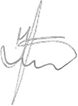                                                                                                Przewodniczący Rady Powiatu                                                                                                            Jan ŁukasikUzasadnienieW dniu 5 lutego 2019r. Dyrektor Samodzielnego Publicznego Zakładu Opieki Zdrowotnej w Mławie zwrócił się do Starostwa Powiatowego w Mławie z pismem informującym o awarii zainstalowanego w szpitalu Tomografu Komputerowego. Do jego uruchomienia konieczna jest wymiana lampy. Koszt wymiany lampy stanowi kwotę – 86 908,00zł., płatność została rozłożona na dwie raty: pierwsza do 7 marca, a druga do                   7 kwietnia 2019r. W budżecie SPZOZ nie ma takich środków, ani rezerw na opłacenie naprawy Tomografu  niezbędnego do prawidłowego funkcjonowania szpitala, ponad to  jest to sprzęt ratujący życie. W związku z powyższym w dniu 20 lutego 2109r. Dyrektor SPZOZ zwrócił się do Starostwa  Powiatowego w Mławie z wnioskiem o pomoc w sfinansowaniu wymiany lampy.Powyższe stanowi uzasadnienie do podjęcia uchwały. 